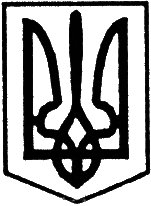 УКРАЇНАУльяновська районна радаКіровоградської області  друга  сесія Сьомого скликанняР і ш е н н я                                                                        від   “18”  грудня  2015 року	                                                    №23м. Ульяновка Про створення комунальногопідприємства “Архівкомсервіс”Ульяновської районної радиВідповідно до ст.60 та пункту 20 частини 1 ст.43 Закону України “Про місцеве самоврядування в Україні”, Господарського кодексу України, враховуючи висновок постійних комісій районної ради з питань комунальної власності, житлового господарства, побутового торгівельного обслуговування та захисту прав споживачів та з питань планування, бюджету і фінансів,районна радавирішила:1. Створити комунальне підприємство “Архівкомсервіс” Ульяновської районної ради.2. Затвердити Статут комунального підприємства ”Архівкомсервіс” (додається).3. Голові районної ради внести кандидатуру на затвердження на посаду директора комунального підприємства “Архівкомсервіс” на чергову сесію районної ради.4. Контроль за виконанням даного рішення покласти на постійну комісію районної ради з питань комунальної власності, житлового господарства, побутового торгівельного обслуговування та захисту прав споживачів.Голова районної ради                                                       І. КРИМСЬКИЙ